Негосударственное образовательное учреждение«Михайловский учебный центр»403343, Волгоградская обл., г. Михайловка, ул. Подгорная д.6 д/2,тел. 8(84463)2-02-30 Е-mail: noumuc@yandex.ru Администрация НОУ «Михайловский учебный центр» приглашает на работу выпускника вашего университета с последующим трудоустройством в качестве преподавателя-хореографа для занятия балетным искусством с детьми от 4 лет и старше.________________________________________________________________________________В МОУ Лицей 8 "Олимпия". Открыта вакансия  учителя английского языка с 1 сентября. Лицей расположен в Дзержинском районе. Обращаться по тел лицея или по моему тел. 89178351849.__________________________________________________________________________________В МОУ СШ № 20 Краснооктябрьского района г. Волгограда требуется учитель русского языка и литературы.
Работа в 6 и 8  классах, количество часов -23 .
Муниципальное общеобразовательное учреждение «Средняя школа с углубленным изучением отдельных предметов № 20 Краснооктябрьского района Волгограда»400007, Россия, Волгоград, пр-кт им. В.И. Ленина, 83,  ecole20@yandex.ruтел./факс (8442) 73-21-53 Директор Селезнева Екатерина Витальевна89272524211 (зам директора по УВР Сорокина Инна Манцуровна)__________________________________________________________________________________В муниципальное общеобразовательное учреждение «Средняя школа с углубленным изучением отдельных предметов № 94 Тракторозаводского района Волгограда» требуются:- учитель начальных классов (19 часов);- учитель физики-математики (20 часов);- учитель русского языка (18 часов).За подробной информацией обращаться по телефону: 8-902-360-61-57 (Алексей Анатольевич), 8-902-310-43-44 (Игорь Александрович).__________________________________________________________________________________В научное издательство требуется корректор научных статей на английском языке.
Желательно высшее филологическое образование (или образование переводчика).
Опыт работы не обязателен. Желателен опыт работы корректором.
 Навыки: отличное знание английского и русского языков.
 Уверенный пользователь ПК; Знание программы Word.
 Грамотность речи и письма;
Знание этикета делового общения;
 Заработная плата - оклад 15-20 тысяч
 Обязанности : работа с авторами статей, прием заявок на публикации, делопроизводство.
 вычитка и редактирование научных статей на русском и английском языках по тематикам - экономика, право, педагогика, перевод необходимых данных на английский язык, подготовка материала к печати. Общение с клиентами по электронной почте.
Вся информация о нашем журнале размещена на сайте http://vestnik.volbi.ru
Email: meon_nauka@mail.ru
Контактные телефоны: 8 (8442) 52-62-43
Телефон главного редактора: +7 (902) 386-55-49__________________________________________________________________________________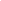 __________________________________________________________________________________ В МОУ СШ № 98 Краснооктябрьского района г. Волгограда требуется учитель начальных классов.
Количество часов-21.Оплата - 15.000руб.
Минимальный оклад за ставку 18 часов -9300 руб.без категории.
Возможен дополнительный заработок.
Обращаться по телю71-03-00 ( директор-Галина Анатольевна Онищук)В МОУ СШ № 98 Краснооктябрьского района г. Волгограда ( по адресу ул. им. Пельше,15,б) требуются учитель истории для работы в 5-11классах . Количество часов от 18 и более ( по договоренности). Минимальный оклад( 18часов)-9200рубВозможно  по желанию классное руководство. Оплата от 15 тыс. рублей. Возможна дополнительная нагрузка .В МОУ СШ № 98 обучаются дети с 1 по 11 классы ( 28 классов), а также два структурных подразделений   " Катюша", " Росток" ( 14 групп дошкольников)
Обращаться по телефону 71-03-00,71-03-11 (директор Галина Анатольевна Онищук)
В МОУ СШ № 98 Краснооктябрьского района г. Волгограда  (по адресу ул. им. Пельше,15,б) требуется педагог-библиотекарь (0,5 ставки) или библиотекарь. График работы гибкий ( по договоренности, можно совместитель)Минимальный оклад ( 1 ставка)-9200руб-педагог - библиотекарь, 8010 руб.- библиотекарьВозможен дополнительный заработок по договоренности.
В МОУ СШ № 98 обучаются дети с 1 по 11 классы (28 классов), а также два структурных подразделений   " Катюша", " Росток" ( 14 групп дошкольников)
Обращаться по телефону 71-03-00 ( директор Галина Анатольевна Онищук)№ п/пНаименование вакантной должности, учреждениеДата открытия вакансииДенежное содержание по вакантной должности (оклад, надбавки от минимальной до максимальной)Телефон1.2.3.4.5.1Социальный педагог,МОУ СШ № 7801.09.2017г.Оклад:8010 руб.,Надбавки: min-1000руб.max-2000руб.(если молодой специалист: «+»min-2630руб.max-3287руб.(за диплом с отличием)(8442) 75-17-92